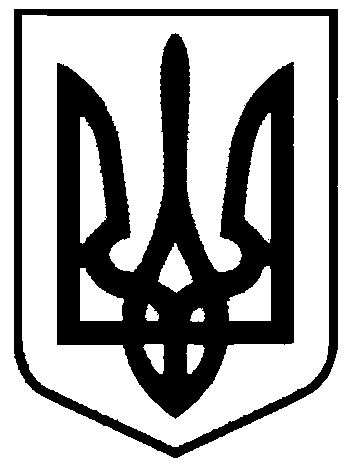 СВАТІВСЬКА МІСЬКА РАДАСЬОМОГО СКЛИКАННЯДЕВ’ЯТА СЕСІЯРІШЕННЯвід  «19 жовтня 2016 р.                         м. Сватове                                                     №9/25«Про затвердження детального плану території для будівництва об’єкту транспортної  інфраструктури -  «Комплексу з приймання та відвантаження зернових та олійних культур на залізничний та автомобільний  транспорт в межах м. Сватове    Розглянувши детальний план території земельної ділянки по вул. Ново-Старобільська м.Сватове на якій  ТОВ СП «НІБУЛОН» має намір здійснити будівництво об’єкту транспортноїінфраструктури Комплексу з приймання та відвантаження зернових та олійних культур на залізничний та автомобільний транспорт, що розроблений Приватним підприємством «Градпланпроект», враховуючи погодження детального плану на громадських слуханнях щодо врахування громадських інтересів при обговоренні вищезазначеної містобудівної документації від 07 жовтня 2016 року, керуючись ст.19 Закону України « Про регулювання містобудівної діяльності»,ст.. 25,26 Закону України «Про місцеве самоврядування в Україні» Сватівська міська радаВИРІШИЛА:Затвердити Детальний план території загальною площею 2,6975га. для будівництва об’єкту транспортної інфраструктури -  «Комплексу з приймання та відвантаження зернових та олійних культур на залізничний та автомобільний транспорт» в межах населеного пункту м. Сватове Луганської області, виготовлений Приватним підприємством «Градпланпроект.Апарату виконавчого комітету міської ради забезпечити оприлюднення детального плану території протягом 10 днів з дня його затвердження. Контроль за виконанням даного рішення покласти на постійну депутатську  комісію міської ради з питань власності, транспорту, зв’язку, торгівельно-побутового обслуговування населення та зайнятості населення.   Сватівський  міський голова				                    Є.В. Рибалко.Додатки (в форматі .PDF)1, КВАЛІФІКАЦІЙНИЙ СЕРТИФІКАТ СЕРІЇ АА № 002973. ДЕТАЛЬНИЙ ПЛАН ТЕРИТОРІЇ для будівництва об’єкту транспортної інфраструктури - «Комплексу з приймання та відвантаження зернових та олійних культур на залізничний та автомобільний транспорт» адреса об’єкта: м. Сватове, вул. Ново - Старобільська територія Сватівської міської ради Луганської області (в форматі .PDF)2, Детальний план території для будівництва об'єкту транспортної інфраструктури - "Комплексу з приймання та відвантаження зернових та олійних культур на залізничний та автомобільний транспорт" в межах населеного пункту м. Сватове Сватівської міської ради Луганської області. ПРОЕКТНИЙ ПЛАН М 1:1000 (в форматі .PDF)3, Схема розташування території (у планувальній структурі населеного пункту, району) (в форматі .PDF) (в форматі .PDF)4, Схема інженерної підготовки території та вертикального планування М 1:1000 (в форматі .PDF)5, Схема інженерних мереж, споруд і використання підземного простору М 1:2000. (в форматі .PDF)6, Схема інженерно-технічних заходів цивільного захисту М 1:2000 (в форматі .PDF)7, Схема організації руху транспорту і пішоходів М 1: 1000 (в форматі .PDF)8, План існуючого використання території М 1:1000 (в форматі .PDF)